Министерство науки и высшего образования Российской Федерациифедеральное государственное бюджетное образовательное учреждение высшего образования«Курский государственный университет»Колледж коммерции, технологий и сервиса
Методические рекомендации по выполнению практических работ по дисциплине «Родной язык (русский)»по специальности  43.02.14 Гостиничное дело

Составитель: Макарова Я. А.
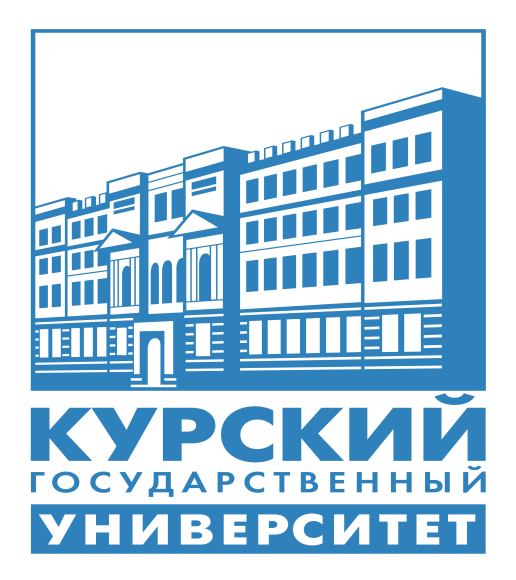 
Курск 2019ПОЯСНИТЕЛЬНАЯ ЗАПИСКА
         Методические рекомендации по выполнению практических работ по учебной дисциплине «Родной язык» предназначены для студентов средних профессиональных учебных заведений, реализующих ФГОС среднего общего образования в пределах программы подготовки специалистов среднего звена СПО. 

         Данные методические рекомендации содержат перечень практических работ, предусмотренных программой дисциплины «Родной язык (русский)», требования к их выполнению и оформлению.

         Содержание практических работ соответствует имеющейся рабочей программе и ориентировано на закрепление и углубление имеющихся у обучающихся знаний, формирование и развитие у них различных умений и навыков.

        Цель практических занятий - формирование современной языковой личности, повышение уровня практического владения современным русским литературным языком в письменной и устной его разновидностях и в различных сферах функционирования.

        Данное пособие призвано помочь обучающимся и преподавателям в решении следующих задач, сформулированных с учетом сложившейся специфики современного образования:

- дать общее представление о современном состоянии русского языка, нормах русского языка на уровне произношения, словоупотребления, морфологии, орфографии, показать своеобразие современной речевой ситуации;

- расширить активный словарный запас учащихся, раскрыть богатство русской лексики, фразеологии, познакомить с различными словарями и справочниками, отражающими взаимодействие языка и культуры;

- раскрыть многообразие стилистических возможностей русского языка в разных функциональных стилях.

Освоение содержания учебной дисциплины «Русский язык» обеспечивает достижение студентами следующих результатов:личностных: –  воспитание уважения к русскому (родному) языку, который сохраняет и отражает культурные и нравственные ценности, накопленные народом на протяжении веков, осознание связи языка и истории, культуры русского и других народов;– понимание роли родного языка как основы успешной социализации личности;– осознание эстетической ценности, потребности сохранить чистоту русского языка как явления национальной культуры;– формирование мировоззрения, соответствующего современному уровню развития науки и общественной практики, основанного на диалоге культур, а также различных форм общественного сознания, осознание своего места в поликультурном мире;– способность к речевому самоконтролю; оцениванию устных и письменных высказываний с точки зрения языкового оформления, эффективности достижения поставленных коммуникативных задач;– готовность и способность к самостоятельной, творческой и ответственной деятельности;– способность к самооценке на основе наблюдения за собственной речью, потребность речевого самосовершенствования;метапредметных:– владение всеми видами речевой деятельности: аудированием, чтением (пониманием), говорением, письмом;– владение языковыми средствами – умение ясно, логично и точно излагать свою точку зрения, использовать адекватные языковые средства; использование приобретенных знаний и умений для анализа языковых явлений на межпредметном уровне;– применение навыков сотрудничества со сверстниками, детьми младшего возраста, взрослыми в процессе речевого общения, образовательной, общественно полезной, учебно-исследовательской, проектной и других видах деятельности;– овладение нормами речевого поведения в различных ситуациях межличностного и межкультурного общения;– готовность и способность к самостоятельной информационно-познавательной деятельности, включая умение ориентироваться в различных источниках информации, критически оценивать и интерпретировать информацию, получаемую из различных источников;– умение извлекать необходимую информацию из различных источников: учебно-научных текстов, справочной литературы, средств массовой информации, информационных и коммуникационных технологий для решения когнитивных, коммуникативных и организационных задач в процессе изучения русского языка;предметных:– сформированность представлений о системе стилей языка художественной литературы;– сформированность понятий о нормах русского литературного языка и применение знаний о них в речевой практике;– сформированность умений создавать устные и письменные монологические и диалогические высказывания различных типов и жанров в учебно-научной (на материале изучаемых учебных дисциплин), социально-культурной и деловой сферах общения;– владение навыками самоанализа и самооценки на основе наблюдений за собственной речью;– владение умением анализировать текст с точки зрения наличия в нем явной и скрытой, основной и второстепенной информации;– владение умением представлять тексты в виде тезисов, конспектов, аннотаций, рефератов, сочинений различных жанров;– сформированность представлений об изобразительно-выразительных возможностях русского языка;– сформированность умений учитывать исторический, историко-культурный контекст и контекст творчества писателя в процессе анализа текста;– способность выявлять в художественных текстах темы и проблемы и выражать свое отношение к теме, проблеме текста в развернутых аргументированных устных и письменных высказываниях;– владение навыками анализа текста с учетом их стилистической и жанрово-родовой специфики; – сформированность представлений о системе стилей языка художественной литературы.Методические рекомендации ориентируют на повторение и обобщение основных разделов русского языка (фонетики, орфоэпии, лексики и фразеологии, морфемики и словообразования, морфологии, синтаксиса, стилистики и культуры речи), основное внимание уделяется заданиям, повышающим уровень речевой культуры, орфографической и пунктуационной грамотности. Развитие личности обучающихся реализуется в системе заданий, формирующих навыки самооценки, самоанализа и призванных помочь осмыслить свою деятельность, ее результаты. К каждому занятию подобран дидактический материал: упражнения содержат разноуровневый языковой материал, что позволяет организовать дифференцированную работу на уроке.                         Требования к выполнению практических работПрактические работы проводятся в ходе осуществления учебного процесса и направлены на закрепление теоретического материала.

     Практические работы оформляются в письменном виде, преподаватель проверяет отчет студента о выполненной практической работе и делает отметку в журнале учебных занятий.

    Описания практических работ должны содержать:
– наименование работы;
– цель работы;
– задание;
– ответы на контрольные вопросы, вывод о проделанной работе,
– список литературы.

     Перед выполнением практической работы преподаватель проверяет готовность студентов к ее выполнению, по возможности с применением технических средств обучения, других современных методов контроля.

     Преподаватель контролирует выполнение практической работы, в соответствии с инструкцией по проведению.
     Отчеты студентов по практическим работам хранятся в кабинете до конца учебного года.

                                                      Практическое занятие №1Тема: Язык как средство общения и форма существования национальной культуры. Язык и общество. Язык как развивающееся явление.       Задание 1. Сформулируйте основные понятия.Современный русский язык – Язык – Функции языка – Задание 2. Прочитайте текст.  Какие факторы способствуют развитию языка? Язык - это не что-то застывшее и неизменное.Он находится в вечном движении, потому что на говорящих людей постоянно действует множество самых различных факторов - и внешних, как говорят, экстралингвистических, и внутренних, собственно языковых. Русский языковед И. А. Бодуэн де Куртенэ в одной из своих статей удивляется тому, что, несмотря на такое количество самых разнообразных обстоятельств, обусловливающих изменения в языке, язык изменяется все-таки не очень сильно и сохраняет единство. Но ничего особенно удивительного в этом нет. Ведь язык - это важнейшее средство взаимопонимания людей. И если бы язык не сохранял свое единство, то он не мог бы выполнять эту важную функцию. (А. Леонтьев).Задание 3. Используя приведённые ниже высказывания, докажите важность и объективную необходимость изучения русского языка в качестве средства межнационального и международного общения.Одним из самых мощных стимулов изучения русского языка для меня было огромное желание познакомиться с книжным, литературным богатством русского народа. И мои ожидания не были обмануты... Иногда, задумываясь, ловлю себя на мысли о том, какой же я счастливый человек, что владею таким богатством, таким совершеннейшим инструментом человеческого мышления, как русский язык! От всего сердца, от всей души говорю спасибо великому, могучему и доброму русскому языку — языку русских былин, русской песни, языку русского народа — источнику света и тепла, радости и счастья людей.(Юрий Рытхэу, чукотский писатель, 70-е гг. ХХ в.)Русский литературный язык. не утратит своего культурного и государственного значения. Не говоря уже о том, что он остаётся сейчас общим государственным языком всего «Союза Советских Социалистических Республик» и останется таковым и впредь, независимо от того, какие перемены произойдут со временем в государственной конструкции и строе этого «Союза», — можно с уверенностью утверждать, что он останется языком культурного и делового общения между представителями разных народов. <...> Образованный зырянин будет всегда говорить с образованным грузином именно на русском литературном языке.(Н.С. Трубецкой, лингвист, 1930 г.)Задание 4. Прочитайте текст. Перечислите основные единицы языка. Охарактеризуйте язык как систему.В.Г. Белинский писал: «Создать язык невозможно, ибо его творит народ; филологи только открывают его законы и приводят их в систему; а писатели только творят на нем сообразно с сими законами».Русский литературный язык функционирует в устной и письменной форме речи. Обе речевые формы используют одни и те же единицы языка, но по- разному: отличаются лексическим составом и синтаксическими конструкциями.Устная речь дополняется невербальными средствами (мимикой, жестами, интонацией и др.).Наука о языке - лингвистика, или языкознание, - утверждает, что язык - это не нагромождение слов, звуков, правил, а упорядоченная система. Основные единицы языка: фонема (звук), морфема, слово, словосочетание и предложение. Разделы языкознания: фонетика, морфология, синтаксис, лексикология.Фонетика - раздел языкознания, изучающий звуки речи, их акустические и артикуляционные свойства, законы их образования, правила функционирования.Морфология и синтаксис объединяются в более общую науку - грамматику - раздел языкознания, содержащий учение о формах словоизменения, строении слов, видах словосочетания и типах предложения.Морфология изучает морфемный состав языка, типы морфем, характер их взаимодействия и функционирования в составе единиц более высоких уровней.Синтаксис изучает закономерности построения предложений и сочетания слов в предложении. Синтаксис включает в себя две основные части: учение о словосочетании и учение о предложении.Лексикология - это раздел языкознания, изучающий слово и словарный состав языка в целом. Лексикология включает в себя несколько разделов, в том числе фразеологию и лексикографию.Фразеология - наука, изучающая устойчивые обороты речи, природу фразеологизмов, их типы, особенности функционирования в речи.Лексикография - наука, занимающаяся теорией и практикой составления словарей.Задание 5. Прочитайте текст. О какой социальной функции русского языка говорится в этом тексте? Какова роль русского языка на международной арене? Перечислите все социальные функции русского языка. Русский язык не только государственный язык РФ и язык межнационального общения. Он относится к числу мировых языков — языков, служащих средством международного общения народов разных государств. Из более чем двух с половиной тысяч языков, известных в мире, международное общение обеспечивает группа наиболее развитых мировых языков, так называемый клуб мировых языков. Выдвижение языка на роль мирового определяется общечеловеческой значимостью культуры, основанной на этом языке. Статус языка как мирового юридически закрепляется путём признания его официальным или рабочим языком международных организаций или конференций (ООН, ЮНЕСКО и др.).Так, русский язык признан одним из шести официальных языков ООН наряду с английским, арабским, испанским, китайским и французским, на нём написаны важнейшие международные договоры и соглашения.Русский язык изучается в большинстве стран. Преподаватели русского языка как иностранного из различных стран мира объединены Международной ассоциацией преподавателей русского языка и литературы (МАПРЯЛ).Задание 6. Прочитайте. О каких функциях языка говорится в данном тексте? Почему именно эти функции являются важнейшими? Опираясь на текст, сформулируйте суть каждой функции языка. У языка несколько назначений, несколько функций. Основные из них — информационная и коммуникативная — передавать информацию и служить общению людей. Когда говорят о языке как о средстве общения, на первый план выдвигается обозначающее, то есть то, что мы непосредственно воспринимаем. Оно делает речевое намерение явным, доступным для других. Но важен и весь знак целиком, вместе с обозначаемым.Язык служит и для мышления, он является средством мысли. На первый план здесь выдвигается обозначаемое: понятия и представления, всё это — мысль. Но при этом опять-таки важен весь знак целиком. Без обозначающего мысль была бы неясной и для самого мыслителя, и для других. Эта функция языка называется познавательной (когнитивной).Язык как средство общения — это мышление «на людях», для всех. Язык как средство мышления — это общение с самим собой,внутренний диалог, спор с собой, согласие. Эти назначения, функции языка связаны неразрывно.Функции языка представляют собой проявление его сущности, его назначения и действия в обществе. Помимо важнейших, базовых функций языка — информационной, коммуникативной и когнитивной, он обладает и рядом других функций. Среди них выделяют кумулятивную (культуроносную) и эстетическую функции.Кумулятивная функция языка состоит в хранении и передаче традиций и своеобразия национальной культуры, истории народа, в отражении национального самосознания.Эстетическая функция языка состоит в эстетическом воздействии, она наиболее полно реализуется в художественной литературе, особенно в поэзии, способствует развитию у человека чувства прекрасного.Задание 7. В толковом «Словаре русского языка» С.И. Ожегова найдите слова разговорного стиля, профессиональные, диалектные. Какие пометы в словаре указывают на стилистическую характеристику слова?Задание 8. В каком значении употреблено выделенное слово в данном предложении? Никогда не думайте, что вы уже всё знаете. И как бы высоко не оценили вас, всегда имейте мужество сказать себе: «Я невежда». Не давайте гордыне овладеть вами. 1) высокомерие, чрезмерно высокое мнение о себе; 2) о том, чем или кем гордятся; 3) чувство удовлетворения от чего-нибудь; 4) чувство собственного достоинства, самоуважение. Задание 9. Выберите диалектизмы:а) заборница б) различка в) тесто г) худой (ветер) Задание 10. Выберите жаргонизмы:а) девичий б) качок в) посторонний г) прикид Задание 11. Выберите слова, которые являются стилистически сниженными (разговорными и просторечными):а) дерзать б) жрать в) зариться г) книжечка Задание 12. Выберите термины:а) взять «языка» б) отрезок в) глагол г) желчный пузырь Задание 13. Выпишите  профессионализм: Зеленин пришёл к выводу, что для пластинки необходимо использовать ткани самого пациента, не нарушая их физиологическую целостность. Практическое занятие №2Тема: Нормы русского языкаЗадание 1. Расставьте ударение в словах. Проверьте себя по орфоэпическому словарю. Облегчить, вероисповедание, договор, свекла, тефтель, обеспечение, заплесневел, пломбировать, каталог, откупорить, осужденный, баловать, феномен, эксперт, кухонный, черпать, средства, добыча, столяр, звоним, зубчатый, на торте, премированный, безудержный, клала, цемент, заняла, оптовый, красивее.Задание 2. Определите, какие из приведенных слов соответствуют норме литературной речи, а какие – просторечию. Лягу — ляжу, кладу — ложу, лихоражу — лихорадю, награжу — наградю, наплещу — наплескаю, налягу — наляжу; ляг — ляж, положи — поклади, мурлычь — мурлыкай, напои — напой; мозоль — мозоля, дуршлаг — друшлаг, противень — протвень, оладья — оладий; туфля — туфель, задолжность — задолженность, междугородный — междугородний, мягонький — мяконький, мурлычущий — мурлыкающий. Задание 3. Образуйте форму именительного падежа множественного числа от данных существительных. Корпус... (здания, войсковые соединения) — корпус... (туловища); образ... (иконы) — образ... (художественно-литературные); орден…(знаки отличия) – орден … (рыцарские и монашеские общества); повод…(поводья) – повод … (побуждения). Задание 4. От приведённых ниже слов образуйте форму родительного падежа множественного числа. Абрикосы, ананасы, апельсины, баклажаны, бананы, барышни, басни, башни, бланки, гектары, грузины, зразы, иглы, карты, килограммы, мандарины, носки, оладьи, осетины, погоны, полотенца, простыни, сапоги, туфли, чулки, чулочки, яблони, ясли. Задание 5. Исправьте недочеты в употреблении форм степеней сравнения имен прилагательных.1. Цифры - самое убедительнейшее доказательство снижения инфляции. 2. Это наиболее характернейшие заболевания у детей такого возраста. 3. Бытовые условия в поселке оказались более предпочтительнее, чем в леспромхозе. 4. Есть основания полагать, что в самые ближайшие дни будут даны старты первому этапу зимней спартакиады. 5. В истории фигурного катания эта пара сыграла очень выдающуюся роль.Задание 6. Составьте словосочетания числительных, ОБА, ОБЕ со следующими словами в формах именительного и дательного падежей. Образец: Оба сына; обоим сыновьям. Дерево, дорога, дочь, вещь, постель, ведро, бланк, вакансия, директор, подпись, докладная записка, заявление, предложение, лицо. Задание 7. Исправьте ошибки в употреблении словосочетаний с числительнымиОколо пятиста машин, с восьмидесятью деревьями, на трехсот пятьдесят второй странице, с двухстами тридцатью гусями, с первым апрелем, на сто игрушках.Задание 8. Перепишите, исправляя ошибки в употреблении глаголов.1)Русские войска совершили победу. 2) Гоголь вскрывает самодержавно-крепостническую Россию. 3) Онегин мечется в поисках применения своих сил. 4) Пейзаж имеет в романе большую роль. 5) Ниловна постепенно сближается с революционной программой сына. 6) Образы молодогвардейцев играют огромное воспитательное значение. Задание 9. Среди данных ниже слов найдите паронимические пары. Объясните значения паронимов, употребите их в контексте.Сокрушенно, Швеция, плодовитый, подозревать, опровергать, Австрия, Швейцария, подразумевать, предоставить, отвергать, Австралия, рекомендованный, удивленно, сокрушительно, удивительно, недоумение, плодовый, недоразумение, идеальный, придворный, идеалистический, крепостной, дворовый, крепостник, рекомендательный, представить.Задание 10. Напишите, какое из слов (туристский — туристический) сочетается со словами: ужин, проспект, путёвка, послом, поход, снаряжение, справочник, бюро, сезон, поезд, база, рюкзак. Помните, что туристский — прилагательное к слову турист, а туристический - прилагательное к слову туризм. Задание 11. Из слов, заключенных в скобках, выберите нужное. Аргументируйте свой выбор.1. Никогда не забудет наш народ (геройские — героические) дни Ленинградской блокады. 2. Сюжетом повести стала (драматичная — драматическая) ситуация, сложившаяся в семье писателя. 3. Регистрация (командированных — командировочных) производится в вестибюле. 4. В кузове грузовика могут (поместиться — разместиться) четыре «Москвича». 5. Чтобы добиться успеха, надо (принять — предпринять) (эффективные — эффектные) меры.Задание 12. Раскройте скобки, выбирая подходящее слово. Обоснуйте свой выбор. За справками обращайтесь к словарям. 1. (Исполнительская, исполнительная) власть на местах должна активизировать свою работу. 2. Качество холодильника улучшено за счет некоторых (конструкторских, конструктивных) решений. 3. Такая (планировка, планирование) сроков выполнения работ оказалась преждевременной. 4. От разгоревшегося (пожарища, пожара) посветлело на улице. 5. Многие наши фильмы получили (большую признательность, большое признание) за рубежом. 6. Ниже своих возможностей (сработали, работали) в декабре строители. 7. С (большой раздражительностью, большим раздражением) встретил критику в свой адрес этот человек. 8. В конце книги был приведен список (рекомендательной, рекомендованной) литературы. 9. (Решимость, решительность) его поступка удивила всех. 10. На (сборочном, сборном) пункте было много народу, но работы еще не начинались. 11. Он (сыскал, снискал) к себе уважение и добрую славу как новатор, как человек творческой мысли.Задание 13. Перепишите данные словосочетания, ставя заключённые в скобки слова в нужном падеже. Скучать по (родной город), Бродить по (парк и роща), взбираться по (лестница), приехать по (окончание института), возвратиться по (завершение строительства), справиться по (прибытие в столицу), рассказать по (возвращение из командировки), отчитаться по (окончание экспедиции), заплатить по (триста восемь рублей), купить по (двадцать три) тетради, поступить наперекор (желание), действовать вопреки (совет), уезжать согласно (предписание), добиться хорошего урожая благодаря (правильная обработка полей), выйти навстречу (участники пробега), петь подобно (соловей). Задание 14. Исправьте ошибки в предложениях.1.Ответ по его заявлению отправлен своевременно. 2. Статья написана по той же теме. 3. Сомнительны показатели по использованию электроэнергии. 4. Потребности Голландии по ржи, ячменю удовлетворяются импортом. 5. Мать беспокоится за своего сына, воюющего в Чечне. 6. Равнодушие руководителей за судьбу подчиненных вызывает возмущение. 7. Необходимо точно определить потребность кирпича и других материалов. 8.Аспирант должен представить отчет в проделанной им работе. 9. Факты, о которых изложил автор письма, полностью подтвердились. 10. Преступник не раскаялся за содеянное. 11. Ввиду прошедших дождей урожай обещает быть хорошим.Задание 15. Исправьте ошибки в употреблении несогласованных приложений.1. В журнале «Светской жизни» опубликованы результаты голосования. 2. Ребенок всерьез заинтересовался оперой «Щелкунчиком». 3. О гуслях любовно говорится в былинах, в замечательном памятнике «Слове о полку Игореве». 4. В магазине тканей «Золушке» работают лучшие специалисты в области швейного искусства. 5. В «Послание в Сибирь» Пушкин призывает ссыльных декабристов не падать духом.Практическое занятие №3Тема: Коммуникативные качества речиЗадание 1. Определите причину нарушения логичности речи в данных фразах. Исправьте предложения.Я совершил убийство, но я не повинен в убийстве. Сюжет этого фильма перекликается с фильмом известного режиссера. Потерпевший поджал под себя ноги и лежал невредим с разбитой головой. В море плавали спасательные круги, лодки и моряки. Столяр сделал этажерку из дуба с четырьмя ножками. Столяр сделал этажерку из дуба с четырьмя ножками. Восьми лет бабушка отвезла внука на Кавказ. Мэрия постановила всех владельцев собак держать на привязи. Он вернулся домой с ребенком и насморком. Меня обвиняют во взятке. Это невероятно, но это факт. Кругом, кроме трупов, не было ни единой живой души. В кроссе приняли участие школьники, студенты, рабочие и химики. Композиция восточных сказок схожа со сказками русскими. Я не посещал лекции, и поэтому у меня не будет проблем на экзамене.Он лежал на диване, читая книгу и глядя в потолок. У печки стояла девушка, она была жарко натоплена. Для работы на складе требуются юноши, девушки, кладовщики Задание 2. Составьте словосочетания, подобрав к каждому синониму соответствующие слова из скобок; в случае необходимости измените род, число, падеж слов.1. Лечебный, лекарственный, целебный (источник, трава, учреждение, сила, средство, грязи, препарат, растение). 2. Тихий, беззвучный, безмолвный (голос, плач, ночь, городок, согласие, смех, тишина, жизнь, просторы). 3. Долгий, продолжительный, длинный, длительный, долговременный (путь, сборы, кредит, воздействие, период, срок, беседа, рассказ, отношения). 4. Истинный, настоящий, подлинный (друг, спортсмен, факты, причина, шедевр, документ). 5. Осуществить, выполнить, создать, сделать (программа, ремонтные работы, ремонт, доклад, обещание, проверка, фильм). 6. Обосновать, доказать (теория, решение, правота, выводы, точка зрения, поступок). 7. Врожденный, прирожденный (талант, ум, гений). 8. Гостеприимный, хлебосольный, радушный (хозяин, прием, человек, встреча, город).Задание 3. Исправьте предложения, заменив выделенные слова более подходящими синонимами.1. В 1931 году инженеры соорудили линейный ускоритель. 2. Самолет подвергается перепадам стужи и тепла. 3. Кровля была выполнена плохо. 4. С оттепелью придут для нас главные заботы. 5. Месторождения нефти расположены далеко от железных дорог. 6. Комбайн исчез за холмом, возник далеко, на другом конце поля, потом направился в нашу сторону. 7. Приближалась практика, и студенты испытывали смятение.Задание 4. Подберите русские синонимы к данным заимствованным словам. Для выполнения задания пользуйтесь толковым словарем.Авторитетный, дискутировать, демонстрировать, оптимистический, тождественный, ландшафт, мотивировать, превалировать, реконструкция, конкурировать, тенденция, хаос, экстравагантный, эталон, маневр, компетентный, глобальный.Задание 5. В приведённых ниже предложениях найдите речевые ошибки, связанные с нарушением лексической сочетаемости. Отредактируйте предложения.1. О победах наших хоккеистов теперь помнят только отъявленные любители этого вида спорта. 2. Учащиеся старших классов добились ухудшения успеваемости в этом году. 3. В парке запрещён выпас собак. 4. Склад закрыт на неопределённое время ввиду прихода тараканов. 5. Ведущее значение в работе комитета придаётся нравственному воспитанию молодёжи. 6. Рекорды продолжаются. 7. Дети читают стих, стоя врассыпную. 8. От усталости моё тело подкашивалось на ногах. 9. Надрывно рыдала гитара, стонал барабан. 10. Много нервов приходится тратить, читая письма ветеранов..Задание 6. Найдите ошибки, связанные с употреблением фразеологизмов без учета их значения. Замените неправильно употребленный фразеологизм либо подходящим по значению фразеологизмом, либо обычным словосочетанием.1. Хочется горячо поблагодарить устроителей выставки цветов за прекрасное путешествие в мир иной, где по-настоящему отдыхаешь душой. 2. Спортсмены сумели решить эту проблему и поставили на ней крест. 3. После выпускного никто из нас больше Алексея не видел: он уехал и словно канул в Лету. 4. В последней встрече наша команда показала себя в лучшей форме и выиграла со счетом 4:0, это настоящая пиррова победа! 5. Это произведение композитор написал в самом начале своего творческого пути, однако его по праву можно считать лебединой песней. 6. У соседки украли кошелек, и она целый час лила крокодиловы слезы. 7. Он стремился произвести на моих родителей хорошее впечатление, поэтому весь вечер улыбался, говорил комплименты и пел лазаря. 8. Участок у нас совсем небольшой, прямо небо с овчинку!Задание 7. Найдите и исправьте ошибки, связанные с нарушением логичности речи.1. Я коллекционирую этикетки винные и водочные, поэтому мне жалко всех выбрасываемых этикеток. 2. Владелец «москвича» Гуляев оказался на городских улицах с неисправными тормозами и поврежденным крылом. 3. Денежное пособие выделяется только родителям, имеющим детей. 4. В березовой дубраве мы набрали много грибов. 5. В лаборатории не очень уютно: она находится в аварийном состоянии. 6. Оркестр грянул в трубы, и полилась душевная мелодичная музыка. 7. У нас хороший участковый врач: это человек с улыбчивым лицом и вместе с тем с большим опытом. 8. Каждое утро эти люди приходят на ферму и занимаются обычными будничными делами: производят молоко, выращивают скот и птицу.Задание 8. Выберите нужное слово или словосочетание, стоящее в скобках. В некоторых случаях возможны варианты.1. В мальчике проснулся (ярый, яростный) рыболов, когда он впервые в этом году попал на Волгу. Он сразу решил (пойти, пройти) на (рыбью, рыбную) ловлю, надеясь на (удачный, удачливый) лов. (Скрытый, скрытный) от глаз прохожих, мальчик садится на (опасном, опасливом) обрыве. Вода (нетерпимо, нестерпимо) блестит на солнце. Ожидание (поглотило, проглотило) мальчика. 2. На ковровом предприятии в (прошлом, прошедшем, минувшем) году производство наладилось. (Экономичный, экономический) эффект (перешёл, превзошёл) все ожидания! Уже (выпущено, изготовлено, произведено, сделано) 867 кв. метров (продукции, ковров и дорожек, ковровых изделий). 3. На месте небольшого завода, согласно (генеральному, генеральскому) плану реконструкции, скоро будет (построен, возведён, создан) крупный деревообрабатывающий комбинат. Уже в начале будущего года он сможет (отгружать, сдавать) продукцию потребителям. 4. Известно (любому, каждому, всякому), что даже самые (хорошие, отличные, великолепные, превосходные) условия работы ещё не (определяют, решают, обеспечивают, гарантируют) успеха. Задание 9. Найдите и исправьте ошибки, связанные с нарушением информативности речи (речевой избыточностью). Укажите тип ошибки (многословие, повтор, плеоназм, тавтология).1. У каждого учебного года свое неповторимое своеобразие. 2. Замеры, которые мы производим, позволяют определить наиболее максимальный уровень радиации. 3. У нас осталось не больше часа времени. 4. Они утверждают, что сделали то, что обещали. 5. В статье затрагивается ряд актуальных и злободневных вопросов. 6. Стоимость пребывания в этой больнице не финансируется государством. 7. Жилой комплекс будет построен так, что в центре города сохранится существующая сосновая роща. 8. Продолжительность процесса плавки длится несколько часов.Задание 10. Замените жаргонизмы и сниженные разговорные выражения словами литературного языка. 1. Последний релиз артиста стопроцентно провальный, и не пора ли ему поднапрячься и пошевелить мозгами относительно дальнейшей карьеры. 2. На тусовке присутствовали разные монстры шоу-бизнеса. 3. Если бы прежний директор не тормозил во время перевыборов, то, наверное, не оказался бы в пролете. Задание 11. В приведённых ниже примерах укажите случаи использования фразеологизмов без учёта их значения. Отметьте другие стилистические недочёты. Исправьте предложения. 1. Выступая перед выпускниками школы, пятиклассник Алёша Морозов сказал: «Мы сегодня провожаем в последний путь наших старших товарищей». 2. Выпускники, взволнованные и счастливые, на прощание спели свою лебединую песню. 3. Я всегда считал, что насилием победить насилие невозможно, а если со мной кто-то не согласен, то, как говорится, пусть земля ему будет пухом! 4. Услышав шум, он выскочил в коридор в чём мать родила, в одних трусах и майке. 5. Рационализатор – это человек, который не может относиться равнодушно к тому, что плохо лежит. 6. Мы долго ждали, когда наши футболисты пробьют окно в Европу. 7. А в штабе до сих пор не могут понять, как бандформирования могли пройти незамеченными много километров и почти сесть на шею нашим войскам. 8. Изящно и просто решили эту проблему наши учёные и поставили на ней крест. 9. У этих «заботливых родителей» дети спят на каких-то прокрустовых ложах. 10. Смешит зрителя драматург не один, а в компании с прекрасными актёрами, которым палец в рот не клади, а дай только народ посмешить.Практическое занятие №4Тема: Стилистические особенности текста и его структура.Задание 1. Проанализировать текст: а) определить тему текста; б) какова основная мысль; в) как в данном тексте связаны предложения;  г) можно ли данное высказывание назвать текстом.Много можно ещё написать о Мещерском крае. Можно написать, что этот край богат лесами и торфом, сеном и картофелем, молоком и ягодами. Но я нарочно не пишу об этом. Неужели мы должны любить свою землю только за то, что она богата, что она даёт обильные урожаи и природные её силы можно использовать для нашего благосостояния.Задание 2. Составьте высказывание на тему:«Что мы знаем о тексте».Задание 3.  Проанализировать текст: а) определить тему текста; б) какова основная мысль; в) как в данном тексте связаны предложения;  г) можно ли данное высказывание назвать текстом.Самобытность любят отождествлять с элементарной посредственностью, с полной нетронутостью цивилизацией. Но дикарь не самобытен — он просто дикарь. Самобытен человек, познавший всё и при всём том сохранивший черты индивидуальности.Задание 4. Проанализировать текст: а) определить тему текста; б) какова основная мысль; в) как в данном тексте связаны предложения;  г) можно ли данное высказывание назвать текстом.Как правило, вставал Государь за два часа до света. Входил в токарню, зажигал свечи. Час проводил у станка: точил из дерева или кости; любил это мастерство. На рассвете выходил из дворца. Рядом, на Неве, дожидалась его верейка – маленькое четырёхвесельное судёнышко; стояла запряженная коляска. Никто не ведал, куда поедет царь. А он изо дня в день навещал то корабельные верфи, то стройку собора, то новые проспекты города. Император во всё: и сух ли лес, и не ржавы ли гвозди.Задание 5. Расположите предложения так, чтобы получился связный текст. 1)	Правило цепи основано на том предположении, что содержание общения не может быть бесформенной грудой разнообразных сведений, оно должно быть каким-то образом выстроено, соединено в цепь, «перечислено». 2)	Причем в первичном общении наиболее важной частью является начало, а при неоднократном деловом общении - конец разговора. 3)	Рамку в общении создают начало и конец разговора. 4)	Существуют два основных правила структурирования информации в общении: правило рамки и правило цепи.5)	Для эффективности общения, предстоящего разговора, беседы целесообразно вначале указать цель, перспективы и предполагаемые результаты общения, а в конце разговора - подвести итоги, показать ретроспективу и отметить степень достижения целей.6)	Во втором случае людей не так интересует, как проходили переговоры, беседа, как то, чем они закончились. 7)	Правило рамки основывается на действии психологического закона работы памяти, который часто называют «фактором ряда».8) Любая цепь, упорядочивая, связывая, организуя содержание, как и рамка, выполняет сразу две задачи: во-первых, позволяет улучшить запоминание, во-вторых, помогает структурировать информацию в соответствии с ожиданиями собеседника.9) Суть его в том, что начало и конец любого информационного ряда, из чего бы он ни состоял, сохраняется в памяти человека лучше, чем середина.Задание 6. Найдите и исправьте логические ошибкиКлюв лесного рябчика по цвету не отличается от обыкновенного рябчика. Плохо, когда во всех кинотеатрах города демонстрируется одно и то же название фильма. Демократ есть человек демократических убеждений. Перед сдачей объекта под охрану нужно проверить, чтобы в охраняемом помещении в нерабочее время не оставались посторонние лица, включенные электроприборы и другие источники огня. Вскоре после окончания военных действий приведены в порядок многие школы, учебные заведения, больницы и другие культурные учреждения. Нужно подумать о кормах на зиму для общественного животноводства. Задание 7. Укажите номера предложений, в которых нарушение порядка слов или нарушение логики являются ошибкой (и исправьте эти ошибки), и номера предложений, в которых эти нарушения являются стилистическим приемом. 1) Руководитель назначил ответственное лицо за радиационную безопасность.2) Спорт очень хорошо развивает мышцы тела и здоровье. 3) Выводы из всего этого следуют весьма неутешительные. 4) Хотели как лучше, получилось как всегда.Задание 8. Прочитайте текст, выполните задание.(1)Прочитайте несколько рассказов, новелл, коротких эссе и постарайтесь понять, по каким законам происходит восприятие небольшого художественного текста. (2)В качестве подсказки сошлёмся на мнение Г. Уэллса. (3)Он сказал об этом весьма впечатляюще, сравнив читателя короткого рассказа с человеком, убегающим от тигра. (4)Этот человек, по справедливому замечанию писателя, не будет останавливаться, чтобы нарвать ромашек, растущих у тропинки, по которой бежит, и вряд ли ему придёт в голову любоваться деревом, на которое он должен взобраться, спасаясь от опасности. (5)Цель рассказа, новеллы - создать иллюзию напряжённого действия. (6)Но ведь не ради же напряжённого действия пишется малое произведение. (7)Тогда чем же оно завораживает, в чём его прелесть?(8)Рассказ - наиболее адекватная форма передачи всей многосложности жизни. (9)К этому не пригоден никакой другой жанр. (10)В. Белинский сказал, что, в отличие от романа, рассказ в свои тесные рамки заключает такие события, которые «в одном мгновении сосредотачивают столько жизни, сколько не изжить и в века».(11)Л. Леонов рассказы А. П. Чехова уподобил большим старым звёздам, в которых «весит тонны каждая строка такого плотного словесного вещества».(12)Динамизм, уплотнённость, сжатость мысли в каждом слове - отличительный признак любого рассказа, если он претендует на художественность. (13)Классический рассказ - образец художественности. (14)Она, по определению Белинского, состоит в том, «чтобы каждое слово было не только у места, - чтобы оно было необходимо, неизбежно и чтобы как можно было меньше слов». (15)Краткость произведения как условие жанра обязывает писателя быть предельно экономным - находить средства, позволяющие избегать разъяснений, комментариев, длинных описаний, а это возможно лишь при повышенной требовательности к собственному мастерству.(16) Но мастерство писателя не может быть реализовано без мастерства читателя. (17)Требовательность одного рождает повышенную взыскательность к другому. (18) Рассказ недоступен тому, кто пытается уразуметь что-то, лишь скользя по поверхности сюжета. (19) Надо уметь проникать в суть мгновения, запёчатлённого автором. (20) Вот почему рассказ - своего рода индикатор, выявляющий степень читательской культуры, уровень восприятия того, что создано творцом.(По А. Чирве)а) Напишите сочинение-рассуждение, раскрывая смысл высказывания:«Нет тропа более блистательного, сообщающего речи большее количество ярких образов, чем метафора».б) Аргументируя свой ответ, приведите два примера из прочитанного текста А. Чирвы. Приводя примеры, указывайте номера нужных предложений или применяйте цитирование. Вы можете писать работу в научном или публицистическом стиле, раскрывая тему на лингвистическом материале. Объём сочинения должен составлять не менее 70 слов.Практическое занятие №5Тема: Отработка навыков по составлению деловых бумаг, аннотаций и реферата.Задание 1. Напишите резюме на одну из следующих должностей: Учитель физкультуры, тренер-преподаватель, продавец-кассир, юрист, менеджер по продажам, другие по желанию. Все необходимые факты для резюме (кроме должности) придумайте самостоятельно. Укажите не менее двух мест работы.Задание 2. Напишите заявление о приеме на работу; докладную записку тренеру о необходимости Вашего участия в соревнованиях (российских, международных и т.д.).  Задание 3. В приведенном тексте, представляющем собой деловое письмо, изменена последовательность предложений. Восстановите исходный текст и составьте правильный цифровой ряд из пронумерованных предложений.1) Одновременно сообщаю Вам, что выбор компании по оказанию юридических и консультационных услуг осуществляется нами по результатам конкурса. 2) С наилучшими пожеланиями 3) В настоящий момент мы уже заключили договор на аналогичные услуги с другой компанией. 4) Уважаемый Николай Петрович! 5) По истечении срока этого договора (через 6 месяцев) в соответствии с установленным порядком будет объявлен конкурс на оказание юридических услуг. 6) Высокая квалификация специалистов компании и оптимальные тарифы, несомненно, представляют для нас большой интерес. 7) Приглашаем Вашу компанию также принять участие в нем. 8) Информация о проведении конкурса и условиях участия в нем будет размещена на нашем интернет-сайте. 9) Благодарю Вас за письмо от 20 декабря т.г., в котором Вы предлагаете воспользоваться услугами юридического сопровождения нашей деятельности.Задание 4. Прочитайте текст и выполните задания.Рукопись произведения представляется автором издательству в количестве двух экземпляров, распечатанных машинописным шрифтом с крупным очком литер, через два интервала, по 28 – 30 строк на одной стороне стандартного листа формата А-4, до 60-ти печатных знаков в строке (включая пропуски между словами, знаки препинания, пробелы и прочее) либо на дискете с одним экземпляром распечатки, набранной компьютерным способом в редакторах MS DOS Word 5.0. – 6.0., Word for Windows 2.0. – 6.0. в том же объеме и параметрах. Каждый текстовый файл в случае рукописи, набранной компьютерным способом, должен содержать не менее 3 авторских листов и не более 25 авторских листов. При наличии файлов более одного файлы должны иметь четкую сквозную нумерацию, последовательность которой соответствует последовательности страниц по рукописи (из договора об издании книги).Ответьте на вопросы:1. К какому подстилю официально-делового стиля можно отнести данный текст?а) законодательный; б) административно-канцелярский; в) дипломатический.2. К какому жанру относится данный текст?3. Какому главному требованию, предъявляемому к официальному документу, не отвечает данный текст? Приведите примеры из текста.а) точность, исключающая возможность инотолкований;б) стандартизованность, стереотипность;в) конкретность, детальность изложения.4. Укажите языковые особенности, характерные для письменной деловой речи.Задание 5. Подберите к данным существительным глаголы, с которыми они сочетаются в деловой речи.Задание 6. Найдите в данных предложениях «нанизывание» падежей. Объясните, чем вызвано это языковое явление. Трансформируйте их для устного высказывания.1) Для выполнения требования устранения отставания производства деталей намечены конкретные мероприятия. 2) Направляем акт проверки причины протекания полов душевых помещений бытовок заготовительного цеха завода для принятия конкретных мер по ликвидации дефектов и сдачи корпусов в эксплуатацию. 3) Мы должны поставить вопрос о воспитании населения в деле улучшения отношения к проведению мероприятий по озеленению города.Задание 7. Оформите докладную записку по образцу.Директору Центра ПримаН.С. СидоровуДОКЛАДНАЯ ЗАПИСКА05.02.2020Сектор не может завершить в установленные сроки экспертизу Проекта маркетингового исследования фирмы «Бета-косметикс» в связи с отсутствием полных сведений о финансовом состоянии фирмы.Прошу дать указания сектору технической документации предоставить полные сведения по данной фирме.Приложение: протокол о некомплектности технической документации фирмы «Бета-косметикс».Руководитель сектора аналитики и экспертизы(подпись)М. П. КорневСписок литературыОсновная литература1. Арбатская, О. А.Русский язык и культура речи. Практикум : учебное пособие для среднего профессионального образования / О. А. Арбатская. — 2-е изд. — Москва : Издательство Юрайт, 2019. — 123 с. — (Профессиональное образование). — ISBN 978-5-534-09001-7. — Текст: электронный // ЭБС Юрайт [сайт]. — URL:https://www.biblio-online.ru/bcode/426861.2. Голубева, А. В.Русский язык и культура речи. Практикум : учебное пособие для среднего профессионального образования / А. В. Голубева, З. Н. Пономарева, Л. П. Стычишина ; под редакцией А. В. Голубевой. — Москва : Издательство Юрайт, 2019. — 256 с. — (Профессиональное образование). — ISBN 978-5-534-02427-2. — Текст: электронный // ЭБС Юрайт [сайт]. — URL:https://www.biblio-online.ru/bcode/437035.3. Голубева, А. В.Русский язык и культура речи: учебник и практикум для среднего профессионального образования / А. В. Голубева; под редакцией А. В. Голубевой. — Москва: Издательство Юрайт, 2019. — 386 с. — (Профессиональное образование). — ISBN 978-5-9916-7623-6. — Текст: электронный // ЭБС Юрайт [сайт]. — URL:https://www.biblio-online.ru/bcode/431711.4. Голуб, И. Б.Русский язык и практическая стилистика. Справочник : учебно-справочное пособие для среднего профессионального образования / И. Б. Голуб. — 3-е изд. — Москва : Издательство Юрайт, 2019. — 355 с. — (Профессиональное образование). — ISBN 978-5-534-10264-2. — Текст: электронный // ЭБС Юрайт [сайт]. — URL:https://www.biblio-online.ru/bcode/442469.5. Лекант, П. А.Русский язык: справочник для среднего профессионального образования / П. А. Лекант, Н. Б. Самсонов; под редакцией П. А. Леканта. — 3-е изд., испр. и доп. — Москва: Издательство Юрайт, 2019. — 246 с. — (Профессиональное образование). — ISBN 978-5-534-06698-2. — Текст: электронный // ЭБС Юрайт [сайт]. — URL:https://www.biblio-online.ru/bcode/412284.6. Русский язык и культура речи: учебник для среднего профессионального образования / Г. Я. Солганик, Т. И. Сурикова, Н. И. Клушина, И. В. Анненкова; под редакцией Г. Я. Солганика. — Москва: Издательство Юрайт, 2019. — 239 с. — (Профессиональное образование). — ISBN 978-5-534-03835-4. — Текст: электронный // ЭБС Юрайт [сайт]. — URL:https://www.biblio-online.ru/bcode/433305.7. Русский язык и культура речи: учебник и практикум для среднего профессионального образования / В. Д. Черняк, А. И. Дунев, В. А. Ефремов, Е. В. Сергеева; под общей редакцией В. Д. Черняк. — 4-е изд., перераб. и доп. — Москва: Издательство Юрайт, 2019. — 389 с. — (Профессиональное образование). — ISBN 978-5-534-00832-6. — Текст: электронный // ЭБС Юрайт [сайт]. — URL:https://www.biblio-online.ru/bcode/437142.8. Самсонов, Н. Б.Русский язык и культура речи: учебник и практикум для среднего профессионального образования / Н. Б. Самсонов. — 2-е изд., испр. и доп. — Москва: Издательство Юрайт, 2019. — 278 с. — (Профессиональное образование). — ISBN 978-5-534-11324-2. — Текст: электронный // ЭБС Юрайт [сайт]. — URL:https://www.biblio-online.ru/bcode/444943.9. Русский язык и культура речи. Практикум. Словарь: учебно-практическое пособие для среднего профессионального образования / В. Д. Черняк [и др.] ; под общей редакцией В. Д. Черняк. — 2-е изд., перераб. и доп. — Москва : Издательство Юрайт, 2019. — 525 с. — (Профессиональное образование). — ISBN 978-5-534-03886-6. — Текст: электронный // ЭБС Юрайт [сайт]. — URL:https://www.biblio-online.ru/bcode/433454.10. Титов, О. А.Русский язык и культура речи. Практикум по орфографии: учебное пособие для среднего профессионального образования / О. А. Титов. — 2-е изд., испр. и доп. — Москва: Издательство Юрайт, 2019. — 129 с. — (Профессиональное образование). — ISBN 978-5-534-08708-6. — Текст: электронный // ЭБС Юрайт [сайт]. — URL:https://www.biblio-online.ru/bcode/438777.11. Русский язык и культура речи. Семнадцать практических занятий: учебное пособие для среднего профессионального образования / Е. В. Ганапольская [и др.]; под редакцией Е. В. Ганапольской, Т. Ю. Волошиновой. — 2-е изд., испр. и доп. — Москва: Издательство Юрайт, 2019. — 304 с. — (Профессиональное образование). — ISBN 978-5-534-12286-2. — Текст: электронный // ЭБС Юрайт [сайт]. — URL:https://www.biblio-online.ru/bcode/447189.Дополнительные источники 1.Современный русский язык: учебное пособие для среднего профессионального образования / А. В. Глазков, Е. А. Глазкова, Т. В. Лапутина, Н. Ю. Муравьева; под редакцией Н. Ю. Муравьевой. — Москва : Издательство Юрайт, 2019. — 230 с. — (Профессиональное образование). — ISBN 978-5-534-08790-1. — Текст: электронный // ЭБС Юрайт [сайт]. — URL:https://www.biblio-online.ru/bcode/441960.2. Лобачева, Н. А.Русский язык. Лексикология. Фразеология. Лексикография. Фонетика. Орфоэпия. Графика. Орфография: учебник для среднего профессионального образования / Н. А. Лобачева. — 3-е изд., испр. и доп. — Москва: Издательство Юрайт, 2020. — 230 с. — (Профессиональное образование). — ISBN 978-5-534-12294-7. — Текст: электронный // ЭБС Юрайт [сайт]. — URL:https://www.biblio-online.ru/bcode/447234.3. Русский язык. Сборник упражнений: учебное пособие для среднего профессионального образования / П. А. Лекант [и др.]; под редакцией П. А. Леканта. — Москва: Издательство Юрайт, 2019. — 314 с. — (Профессиональное образование). — ISBN 978-5-9916-7796-7. — Текст : электронный // ЭБС Юрайт [сайт]. — URL:https://www.biblio-online.ru/bcode/436540.4. Лобачева, Н. А.Русский язык. Синтаксис. Пунктуация: учебник для среднего профессионального образования / Н. А. Лобачева. — 2-е изд., испр. и доп. — Москва: Издательство Юрайт, 2019. — 127 с. — (Профессиональное образование). — ISBN 978-5-534-07705-6. — Текст: электронный // ЭБС Юрайт [сайт]. — URL:https://www.biblio-online.ru/bcode/438029.Интернет-ресурсы1. www.ruscorpora.ru - информационно-справочная система, основанная на собрании русских текстов в электронной форме – Национальный корпус русского языка2. www.russkiyjazik.ru - энциклопедия «Языкознание».3. www.etymolog.ruslang.ru - Этимология и история русского языка.4. www.rus.1september.ru - сайт газеты «Русский язык». 5. www.slovari.ru – Словари русского языка.приказпредъявитьвыговоросуществитьслужебное письмонаправитьсчетсоставитьокладустанавливатьпорицаниевозложитьконтрольобъявитьактвынестиблагодарностьиздатьапелляцияподать